Tävling:Licens nr: Licens nr:Tävlingsnummer:Besiktningsbok klar:Anhörig i depå:	Telefonnummer till anhörig:Båtfabrikat/Modell	sMotorfabrikat/ModellPersonlig säkerhetsutrustning	Förare	NavigatörTävlingsväst UIM offshore §712, intygar att jag testat min tävlingsväst och att den vänder migHjälm Snell / ECE 22:05-märkning. Orange/klarröd/Gul,  §7.1Skyddskläder, heltäckande overall av kraftigt material §714, samt våtdräkt, §9.4Första förband/ visselpipa fäst på väst el overall §715.10-12Båt4.01 Däcket måste kunna bära vikten av en stående person (100 kg), överallt §703.14.02 Skrovet helt däckat till aktern, tätade genomföringar §703.24.03 Tävlingsnummer § 710 / §14.2.64.04 Hinder under däck, §9.94.05 Bogserkrok ska finnas på fördäck § 703.54.06 Vindskydd/ruta. § 703.84.07 Skyddsräcken/grabbhandtag. § 703.44.08 Styrning § 703.34.09 Säten skall vara ordentligt fastsatta § 703.9.34.10 Säkerhetskontakt § 706.14.11 Gasreglage med automatisk retur4.12 Fast styrkompass ska finnas. §715.084.13 Flytkraft 2 liter/hk enl mätbrev §14.2.54.14 Bränsletank/ar §14.2.74.15 Webtracking  -  §9.1Inombordarbåt (Nationella reglementet)4.16 Tanklock och avluftning för bränsle utanför båt (på däck) §707.34.17 Kraftöverföring §16.6.14.18 Skyddskåpor §16.6.24.19 Motorrum §16.6.34.20 Bränsletankar §16.6.54.21 Brandsläckningssystem §16.6.6Lös utrustning5.01 2st Paddlar, §9.45.02 Tampar 2st minst dubbla båtens längd § 715.055.03 Ankare med 30 meter oskarvad tamp av lämplig dimension för båten § 715.055.04 Handbrandsläckare - min 2 kg av typ som kan släcka brand i bränsle. § 715.065.05 Orange flagga - 60 X 40 cm (brytflagga) §715.075.06 Hink eller bytta min 5lit § 715.145.07 Kniv § 715.125.08 Sjökort, §715.09/§9.4Ev övriga besättningsmedlemmar: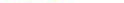 Datum:Förare:Navigatör:(Ev övriga besättningsmedlemmar noteras längst ned)Mätbrevsnummer:Besiktningsman:Klubb:Klubb: